   SZKOLNY KLUB WOLONTARIATUSzkoła Podstawowa Nr2 im. Świętej Jadwigi Królowej                 w Nowym SączuRok szkolny 2019/20Koordynator SKW                                                                                                         Dyrektor SPNr2mgr Teresa Biłas /S Hiacynta SSND                                                                     mgr Urszula Bajorek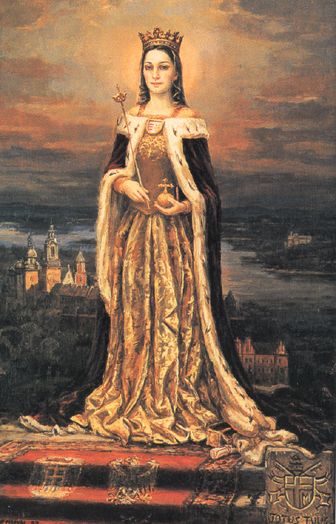                                                            Szkolny Klub Wolontariatu Szkoły Podstawowej nr 2                                                        im. Świętej Jadwigi Królowej w Nowym Sączu                            Rok szkolny 2019/20                                            REGULAMIN                Inspiracją do założenia Szkolnego Klubu Wolontariatu stanowi otwartość  społeczności szkolnej na niesienie bezinteresownej pomocy w duchu Świętej Jadwigi Królowej patronki swojej szkoły.           Piękne świadectwo o królowej Jadwidze pozostawił ks. Jan Długosz: „ Nie było w niej lekkomyślności, nie było gniewu (...) pychy, zazdrości lub zawziętości. Odznaczała się głęboką pobożnością i niezmierną miłością Boga i ludzi” .(Liturgia Godzin, t. III, s. 1327). .Jan Paweł II w homilii podczas kanonizacji bł. Jadwigi Królowej tak powiedział:,, Za życia nie królewskie insygnia, ale siła ducha, głębia umysłu i wrażliwość serca dawały Jej autorytet i posłuch”. Święta Jadwiga realizowała w swoim życiu słowo psalmisty: ,,Tobie służyć, to znaczy królować”, dlatego wolontariusze kierują się hasłem: ,,Służyć, to znaczy królować”. I POSTANOWIENIA OGÓLNE 1) Wolontariat to dobrowolna, bezpłatna, świadoma działalność na rzecz innych, wykraczająca poza związki rodzinno - koleżeńsko - przyjacielskie. 2) Wolontariusz to osoba, która ochotniczo i bez wynagrodzenia wykonuje świadczenia na zasadach określonych w ustawie. 3) Ustawa o wolontariacie -  potoczna nazwa ustawy o działalności pożytku publicznego i o wolontariacie, która weszła w życie w 29 czerwca 2003 r. znowelizowana i ogłoszona dnia 12 kwietnia 2019 r. reguluje m.in. kwestię wolontariatu w Polsce. 4) Szkolny Klub Wolontariatu ma za zadanie pomagać najbardziej potrzebującym, reagować czynnie na potrzeby środowiska, inicjować działania w środowisku szkolnym i lokalnym, wspomagać rożnego typu inicjatywy charytatywne i kulturalne. 5) Miejscem siedziby Szkolnego Klubu Wolontariatu jest Szkoła Podstawowa nr 2 w Nowym Sączu pod nadzorem Dyrekcji we współpracy z lokalnymi instytucjami i stowarzyszeniami. II KOORDYNACJA SZKOLNEGO KLUBU WOLONTARIATU 1) Na czele SKW stoi nauczyciel - Teresa Biłas / M Hiacynta SSND koordynator wolontariatu.2) Koordynator wolontariatu podejmuje współpracę z nauczycielami wspomagającymi pracę klubu. Są to:                                                                                                                                                                                Pani Monika  Oleniacz – nauczyciel                                                                                                                                                                                                                          Pan Krzysztof  Czeluśniak – nauczyciel                                                                                                                      Ksiądz Andrzej Bajorek - nauczyciel                                                                                                                                                Pani Maria Gorzawska – nauczyciel emerytKoordynator  SKW podejmuje także współpracę z pedagogiem szkolnym, opiekunem samorządu i radą pedagogiczną. Może liczyć na ich pomoc. 3) Koordynator wyznacza spośród chętnych wolontariuszy lidera akcji, który pomaga koordynatorowi nadzorować jej przebieg. 4) Liderzy i wolontariusze są w stałym kontakcie z opiekunem i zgłaszają mu wszystkie problemy związane z realizacją podjętych działań5) W skład Szkolnego Klubu Wolontariatu wchodzą:  Dyrektor SP2 jako organ prowadzący,Koordynator ,Nauczyciele SP2 powołani do współpracy z koordynatorem klubu,Liderzy podjętych działań ,                                                                                                                                         Członkowie Klubu – uczniowie szkoły i chętni absolwenci.6) Koordynator za zgodą Dyrektora SP2 wraz z najbardziej kreatywnymi członkami reprezentują Klub na zewnątrz. III CELE I ZADANIA Cele SKW wynikają z uniwersalnej idei pomocy bliźniemu, która powinna być praktykowana w stosunku do każdego człowieka w potrzebie, bez względu na jego przekonania, wyznanie, narodowość czy rasę. Cele programu Szkolnego Klubu Wolontariatu :  nowatorski system włączania młodzieży w życie społeczności szkolnej i środowiska  lokalnego o charakterze regularnym i akcyjnym;  tworzenie więzi między uczniami, a nauczycielami;zapoznanie młodzieży z ideą wolontariatu oraz jej propagowanie;kształtowanie postaw prospołecznych;inspirowanie do aktywnego spędzania czasu wolnego;kreowanie roli szkoły jako centrum lokalnej aktywności;kształtowanie umiejętności działania zespołowego;zwiększenie satysfakcji nauczycieli z wykonywanej pracy;budowanie twórczej atmosfery w szkole, sprzyjającej samorealizacji i poszerzaniuwłasnych zainteresowań;współdziałanie z organizacjami społecznymi i młodzieżowymi; 2) Zadania Szkolnego Klubu Wolontariusza: W roku szkolnym 2019/20 do zadań Szkolnego Klubu Wolontariusza należeć będzie:całoroczna akcja samopomocy na rzecz uczniów pt: „Pomagam w nauce, bo lubię i chcę”- pomoc w nauce chętnym uczniom i dzieciom ze świetlicy;współpraca ze Stowarzyszeniem SURSUM CORDA w Nowym Sączu oraz z lokalnymi instytucjami; aktywne włączenie się w akcje charytatywne w ramach współpracy z Caritas       w parafii św. Kazimierza, Szkolnym Samorządem Uczniowskim, Szkolmy Kołem PCK;przygotowanie,, Dnia Wolontariusza ”w szkole według własnego pomysłu; uczestnictwo w szkoleniach formacyjnych;wakacyjny wolontariat – Dom Dziecka w Krzydlinie Małej. W celu efektywnej i twórczej realizacji powyższych zadań Szkolnego Klubu Wolontariatu zostały powołane 2 sekcje:sekcja dokształceniowa (stała)sekcja charytatywna (akcyjna). 3)  Działalność informacyjna:strona internetowa szkoły;kronika i księgą wpisów;gazetka okazjonalna; film promujący wolontariatu w SP2folder informacyjny4)  Sposoby ewaluacji:  ankieta dla wolontariuszy;ankieta dla uczniów korzystających z nauki;sprawozdanie z pracy Szkolnego Wolontariatu; rozmowa z wychowawcami i rodzicami; zdjęcia, wystawy. IV CZŁONKOWIE SZKOLNEGO KLUBU WOLONTARIATU Oferta skierowana jest do uczniów Szkoły Podstawowej nr 2 w Nowym Sączu i jej absolwentów;  Wolontariuszem może zostać każdy, kto pragnie pomagać i służyć innym ;Kandydat powinien znać cechy wolontariusza i żyć kodeksem etycznym; Wolontariusz  działalność swą opiera  na zasadzie dobrowolności i bezinteresowności; Każdy członek klubu kieruje się życzliwością i chęcią niesienia pomocy, troską o innych; Wolontariusz zna zasady działalności wolontariatu i przestrzega ich; Wolontariusz stara się być dobrym uczniem i nie opuszcza zajęć bez powodu, jego  działalność charytatywna nie może odbywać się kosztem nauki. V CECHY CHARAKTERYZUJĄCE WOLONTARIUSZA : optymizm i chęć bezinteresownego działania na rzecz sprawiedliwości,                                           pokoju i harmonii stworzenia; umiejętność wygospodarowania wolnej chwili; odwaga, empatia i otwartość;odpowiedzialność, wrażliwość, systematyczność;kultura osobista; prawdomówność i uczciwość . VI KODEKS ETYCZNY WOLONTARIUSZA Będę wypełniać wszystkie zadania związane z przyjętą rolą.                                                                                               Nie będę składać obietnic, których nie jestem w stanie spełnić.                                                                                             W przypadku niemożności wywiązania się ze zobowiązań, poinformuję o tym koordynatora.                                                                                                                                                                  Zachowam dyskrecję w sprawach prywatnych, będę unikać zachowań, które mogą być niewłaściwie rozumiane.                                                                                                                                                                            Będę otwarty na nowe pomysły i sposoby działania.                                                         Wykorzystam szansę poznania i nauczenia się nowych rzeczy od innych osób.                     Nie będę krytykować rzeczy, których nie rozumiem.                                                              Będę pytać o rzeczy, których nie rozumiem.                                                                            Będę działać w zespole.                                                                                                                     Będę osobą, na której można polegać.                                                                                          Będę chętnie uczyć się. Wiem, że nauka jest nieodłączną częścią każdej dobrze wykonanej pracy.                                                                                                                           Będę uczestniczyć w obowiązkowych spotkaniachVII PRAWA WOLONTARIUSZA Wolontariusz ma prawo zgłaszać własne propozycje, inicjatywy.Wolontariusz ma prawo podejmować pracę w wymiarze nieutrudniającym nauki w szkole, pracy w domu i odpoczynku. Wolontariusz ma prawo do wsparcia ze strony opiekuna SKW oraz członków szkolnego wolontariatu. Wolontariusz ma prawo do otrzymania pisemnego zaświadczenia o wykonywanej pracy. Zaświadczenie takie otrzyma wolontariusz, który systematycznie bierze udział w spotkaniach i zebraniach klubu oraz aktywnie uczestniczy w pracy wolontariatu. Wolontariusz ma prawo do rezygnacji z pracy na rzecz wolontariatu po uprzedzeniu opiekuna Szkolnego Koła Wolontariatu. VIII OBOWIĄZKOWI WOLONTARIUSZA Wolontariusz ma obowiązek dążyć do urzeczywistnienia w sobie ducha wolontariusza, który niesie pomoc zawsze tam, gdzie sytuacja tego wymaga.Wolontariusz ma obowiązek wykonywać prace na rzecz Szkolnego Klubu Wolontariatu i prace podejmowane przez Klub.Wolontariusz ma obowiązek uczestniczyć w spotkaniach i zebraniach Szkolnego Koła Wolontariatu.Nieusprawiedliwiona nieobecność w podjętych zobowiązaniach wglądem SKW wiąże się z punktami ( - )Wolontariusz ma obowiązek troszczyć się o rozwój Klubu.Nieletni członkowie muszą przedstawić pisemną zgodę rodziców lub opiekuna prawnego na działanie w Klubie. IX NAGRADZANIE WOLONTARIUSZANagradzanie wolontariuszy odbywa się w ramach apelu porządkowego po pierwszym semestrze oraz na zakończenie roku szkolnego, podczas którego przedstawiane jest sprawozdanie podsumowujące działalność Klubu Wolontariusza. Formy nagradzania:  wpis na świadectwie i do szkolnego dziennika otrzymuje uczeń, który systematycznie i odpowiedzialnie wykonuje podjętą działalność,  zaświadczenie uczestnictwa w akcji charytatywnej, uznanie słowne,pochwała Dyrektora SP2 na forum szkoły,wręczenie dyplomu lub pisemnego podziękowaniaudział w wycieczce ( cena obniżona dla najbardziej aktywnych wolontariuszy)PRZEPISY Regulamin obowiązuje wszystkie osoby zrzeszone w Szkolnym Klubie Wolontariatu. Zmiana regulaminu wymaga formy pisemnej. Decyzję o rozwiązaniu Szkolnego Koła Wolontariatu podejmuje Dyrektor Szkoły. ZAŁĄCZNIKI DO PROGRAMU SZKOLNEGO KLUBU WOLONTARIUSZA :# Harmonogram działalności Stowarzyszenia Sursum Corda / Dokument wewnętrzny # Harmonogram działalności Szkolnego Klubu Wolontariatu (SKW) # Lista wolontariuszy / Dokument wewnętrzny# Umowa Wolontariusza / Dokument wewnętrzny#  Sprawozdanie z realizacji podjętych zajęć / Dokument wewnętrzny 